Сила. Виды силы.Сила — векторная физическая величина, являющаяся мерой интенсивности взаимодействия тел. Приложенная к массивному телу, сила является причиной изменения его скорости или возникновения в нем деформацийСила — векторная физическая величина, являющаяся мерой интенсивности взаимодействия тел. Приложенная к массивному телу, сила является причиной изменения его скорости или возникновения в нем деформацийСила — векторная физическая величина, являющаяся мерой интенсивности взаимодействия тел. Приложенная к массивному телу, сила является причиной изменения его скорости или возникновения в нем деформацийСила — векторная физическая величина, являющаяся мерой интенсивности взаимодействия тел. Приложенная к массивному телу, сила является причиной изменения его скорости или возникновения в нем деформацийСила — векторная физическая величина, являющаяся мерой интенсивности взаимодействия тел. Приложенная к массивному телу, сила является причиной изменения его скорости или возникновения в нем деформацийСила — векторная физическая величина, являющаяся мерой интенсивности взаимодействия тел. Приложенная к массивному телу, сила является причиной изменения его скорости или возникновения в нем деформацийСила — векторная физическая величина, являющаяся мерой интенсивности взаимодействия тел. Приложенная к массивному телу, сила является причиной изменения его скорости или возникновения в нем деформацийВидыСила тяготенияСила тяжестиСила упругостиВес телаСила тренияСила АрхимедаОпределениеСила, с которой все тела во вселенной притягиваются  друг к другуСила, с которой тела, находящиеся вблизи какой – либо планеты притягиваются  к  ней Сила, возникающая при деформации тела и стремящаяся вернуть его в начальное положениеСила, в которой тело вследствие притяжения к Земле действует на свою опору или подвесСила, возникающая при соприкосновении поверхностей тел и препятствующая их перемещению относительно друг друга.Выталкивающая сила, действующая  на любое тело, погружённое в жидкость или газ, и равная весу вытесненной им жидкости.Причина возникновенияЗакон всемирного тяготенияЗакон всемирного тяготенияВзаимодействие телВзаимодействие телВзаимодействие телНахождение тела в жидкости или газеНаправление и точка приложенияНаправлена вдоль прямой, соединяющей центры масс. Приложена к центру тяжести телаНаправлена вертикально вниз. Приложена к центру тяжести телаНаправлена перпендикулярно поверхности или вдоль пружины. Приложена к телуНаправлена вертикально вниз. Приложена к опоре или подвесуНаправлена противоположно движению тела и параллельно поверхности. Приложена к телуНаправленная вертикально вверх. Приложена к центру тяжести тела Рисунок 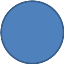 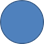 